Установление цифрового пароля на мобильном приложении Единой карте жителя Ямала.Необходимо осуществить вход в мобильное приложение Единой карты жителя Ямала через ЕСИА. 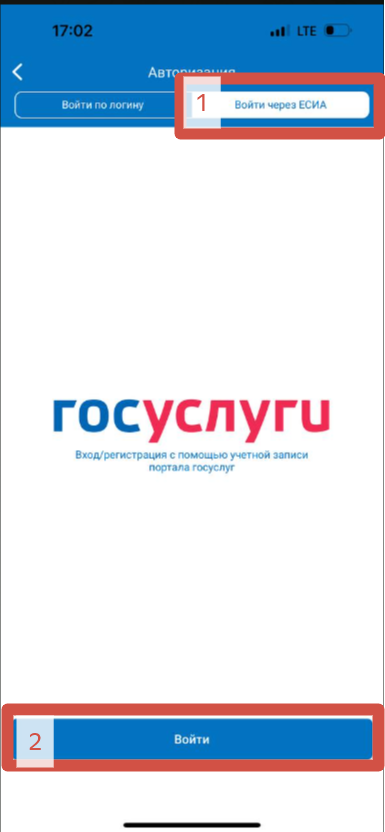 Вести логин и пароль от портала государственных услуг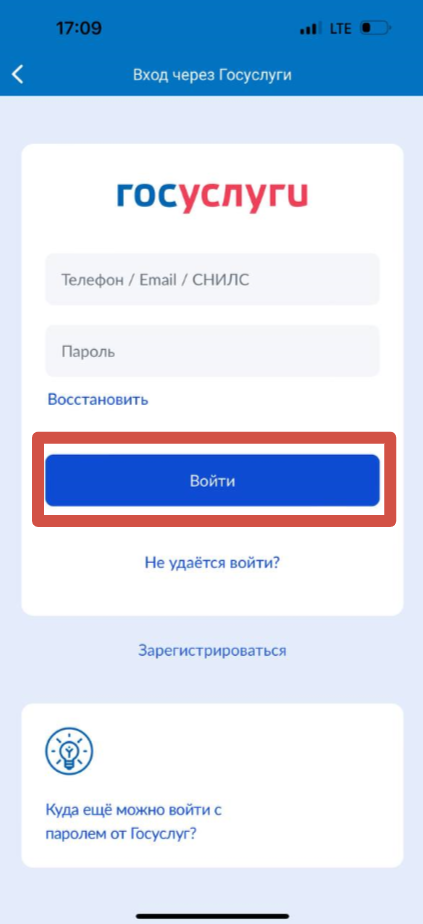 В личном кабинете выбираем раздел «Мой профиль»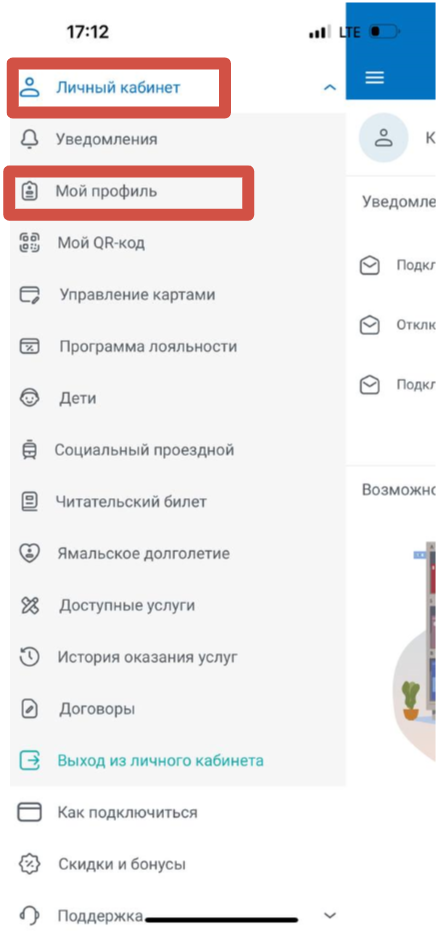 Выбираем раздел «Настройки профиля»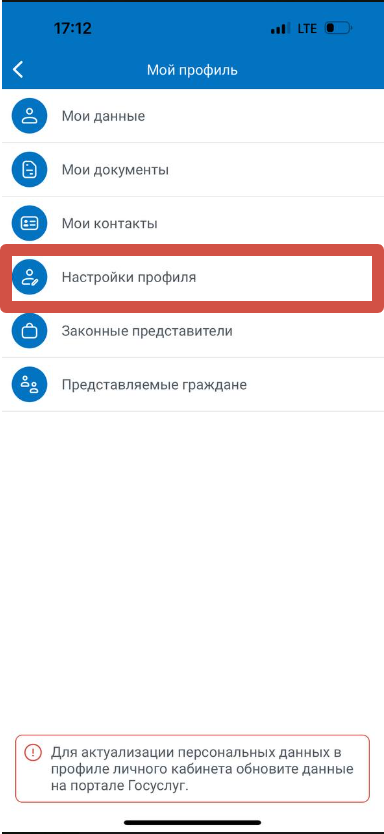 Задаем самостоятельно логин и пароль. Пароль должен состоять из 8 символов латинского алфавита, содержать минимум одну цифру и прописную букву.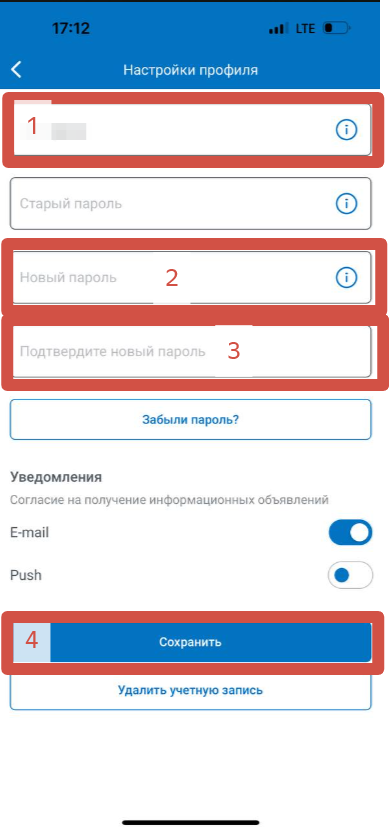 Осуществляем выход из личного кабинета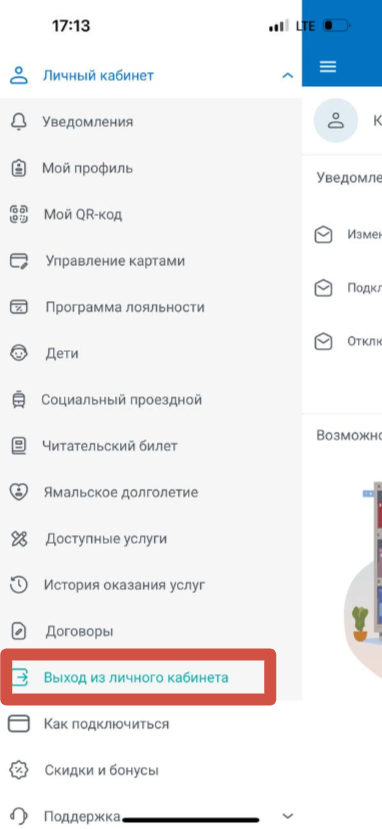 Осуществляем повторный вход в личный кабинет ЕКЖЯ с созданным логином и паролем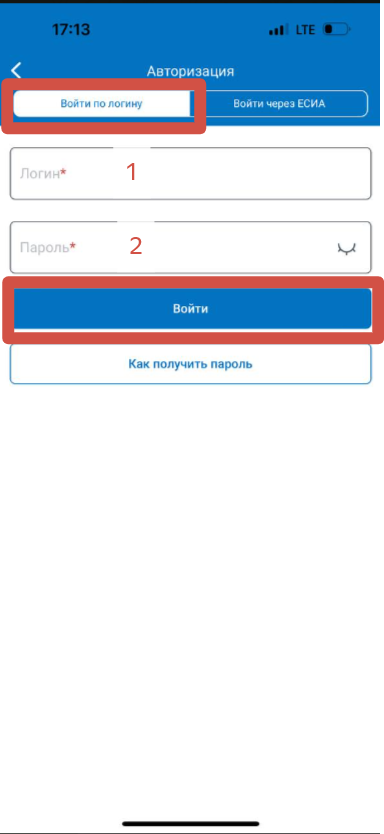 При введении созданного логина и пароля, предлагается создать ПИН – код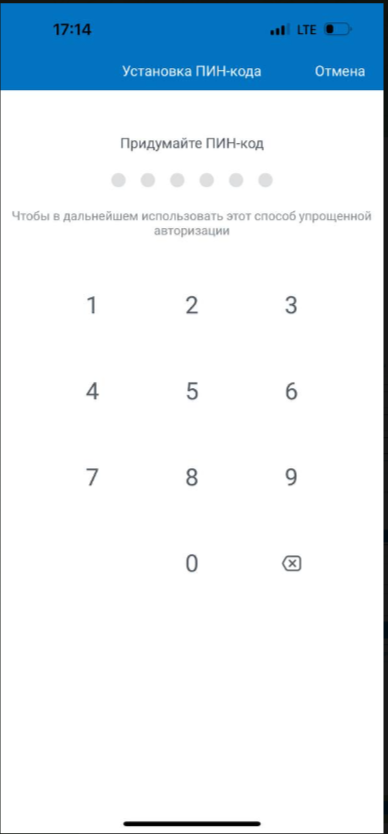 ПИН – код вводиться дважды.Дальнейшая авторизация осуществляется с использованием ПИН-кода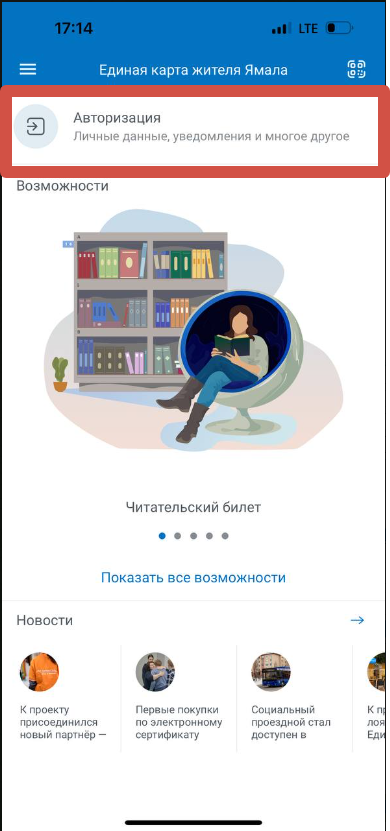 